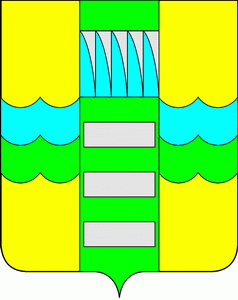 О внесении изменений в постановление Администрации муниципального образования город Саяногорск  от 10.12.2015   №1118Руководствуясь решением Совета депутатов муниципального образования город Саяногорск от 16.06.2020 №226 «О внесении изменений в решение Совета депутатов муниципального образования город Саяногорск от 24.12.2019 №199 «О бюджете муниципального образования город Саяногорск на 2020 год и на плановый период 2021 и 2022 годов», постановлением Администрации муниципального образования город Саяногорск от 02.07.2015 года № 626 «Об утверждении Порядка разработки, утверждения, реализации и оценки эффективности муниципальных программ муниципального образования город Саяногорск», ст.32 Устава муниципального образования город Саяногорск, утвержденного решением Саяногорского городского Совета депутатов от 31.05.2005 №35, Администрация муниципального образования город СаяногорскП О С Т А Н О В Л Я Е Т:Внести в постановление Администрации муниципального образования город Саяногорск от 10.12.2015 №1118 «Об утверждении муниципальной программы «Развитие муниципального управления и муниципальной службы в муниципальном образовании город Саяногорск» (далее - постановление) следующие изменения:1.1.  В приложении к постановлению: в паспорте муниципальной программы:- позицию, касающуюся объемов бюджетных средств, изложить в следующей редакции: «                                                                                                                                        ».2) раздел IV «Перечень основных мероприятий муниципальной программы» изложить в новой редакции:«IV. Перечень основных мероприятий муниципальной программы».3) раздел V муниципальной программы «Обоснование ресурсного обеспечения муниципальной программы» изложить в следующей редакции:         «V. Обоснование ресурсного обеспечения муниципальной программы      Для реализации мероприятий Программы требуется всего: 49944,3 тыс.руб., в том числе:     2016 год – 7579,3 тыс.руб., из них:      средства местного бюджета – 7392,0 тыс. руб.,      средства республиканского бюджета Республики Хакасия – 187,3 тыс. руб., в том числе:     Администрация муниципального образования город  Саяногорск – 7255,5 тыс.руб. из них: средства местного бюджета – 7228,7 тыс. руб., средства республиканского бюджета Республики Хакасия – 26,8 тыс. руб.;          «Бюджетно-финансовое  управление администрации города Саяногорска» – 9,5 тыс.руб., средства местного бюджета;     Департамент архитектуры, градостроительства и недвижимости г.Саяногорска - 97,0 тыс.руб. из них: средства местного бюджета – 50,0 тыс. руб.,  средства республиканского бюджета Республики Хакасия – 47,0 тыс. руб.;      Комитет по жилищно-коммунальному хозяйству и транспорту г.Саяногорска – 77,9 тыс. руб. из них: средства местного бюджета – 33,4 тыс. руб.,  средства республиканского бюджета Республики Хакасия – 44,5 тыс. руб.;      Саяногорский городской отдел культуры – 85,4 тыс.руб. из них: средства местного бюджета – 70,4 тыс. руб.;  средства республиканского бюджета Республики Хакасия – 15,0 тыс. руб.;      Совет депутатов муниципального образования город Саяногорск – 42,5 тыс.руб. средства республиканского бюджета Республики Хакасия;      Городской отдел образования г.Саяногорска -11,5 тыс.руб. средства республиканского бюджета Республики Хакасия.         2017 год –  8455,7 тыс.руб., средства местного бюджета из них:          Администрация муниципального образования город  Саяногорск – 8375,2 тыс. руб.;         «Бюджетно-финансовое  управление администрации города Саяногорска» - 0 тыс. руб.;        Комитет по жилищно-коммунальному хозяйству и транспорту г.Саяногорска   – 24,5 тыс. руб.;        Контрольно счетная палата муниципального образования город Саяногорск - 16,0 тыс. руб.;        Департамент архитектуры, градостроительства и недвижимости г.Саяногорска – 40,0 тыс. руб.        2018 год – 8000,2 тыс.руб., средства местного бюджета из них:         Администрация муниципального образования город  Саяногорск – 7886,2 тыс. руб.;        «Бюджетно-финансовое  управление администрации города Саяногорска» – 8,9 тыс. руб.;        Департамент архитектуры, градостроительства и недвижимости г.Саяногорска - 42,7 тыс. руб.;         Комитет по жилищно-коммунальному хозяйству и транспорту г.Саяногорска – 62,4 тыс. руб.        2019 год – 6800,8 тыс.руб., средства местного бюджета из них:         Администрация муниципального образования город  Саяногорск – 6620,3 тыс. руб.;         «Бюджетно-финансовое  управление администрации города Саяногорска» – 64,5 тыс. руб.;         Департамент архитектуры, градостроительства и недвижимости г.Саяногорска – 46,5 тыс. руб;         Комитет по жилищно-коммунальному хозяйству и транспорту г.Саяногорска – 55,0 тыс. руб.;         Городской отдел образования г.Саяногорска – 14,5 тыс.руб.         2020 год – 9958,5 тыс.руб., из них:     средства местного бюджета – 9906,0 тыс. руб.,      средства республиканского бюджета Республики Хакасия –52,5тыс. руб., в том числе:         Администрация муниципального образования город  Саяногорск – 9586,8 тыс. руб. из них: средства местного бюджета – 9534,3 тыс. руб.,      средства республиканского бюджета Республики Хакасия – 52,5 тыс.руб.         Совет депутатов муниципального образования город Саяногорск – 15,0 тыс.руб.        Контрольно – счетная палата муниципального образования город Саяногорск – 6,0 тыс.руб.        «Бюджетно-финансовое  управление администрации города Саяногорска» 135,2  тыс. руб.;         Департамент архитектуры, градостроительства и недвижимости г.Саяногорска – 130,1 тыс.руб.;         Городской отдел образования г.Саяногорска – 5,0 тыс.руб.;    Саяногорский городской отдел культуры – 20,4 тыс.руб.;         Комитет по жилищно-коммунальному хозяйству и транспорту г.Саяногорска - 60,0 тыс. руб.        2021 год – 4944,1 тыс.руб., средства местного бюджета из них:         Администрация муниципального образования город  Саяногорск – 4764,1 тыс. руб.;        Департамент архитектуры, градостроительства и недвижимости г.Саяногорска – 100,0 тыс.руб.;        Комитет по жилищно-коммунальному хозяйству и транспорту г.Саяногорска - 80,0 тыс. руб.        2022 год – 4205,7 тыс.руб., средства местного бюджета из них:        Администрация муниципального образования город  Саяногорск –4030,7тыс. руб.;        Департамент архитектуры, градостроительства и недвижимости г.Саяногорска – 100,0 тыс.руб.;         Комитет по жилищно-коммунальному хозяйству и транспорту г.Саяногорска - 75,0 тыс. руб.      Объемы финансирования носят прогнозный характер и подлежат корректировке.   В случае поступления средств из других источников в Программу будут внесены изменения».      2. Настоящее постановление вступает в силу на следующий день после дня его официального опубликования и распространяется на правоотношения, возникшие с 01.01.2020.      3. Отделу по взаимодействию со СМИ и связям с общественностью Администрации муниципального образования город Саяногорск опубликовать настоящее постановление в городской газете «Саянские ведомости» и разместить на официальном сайте муниципального образования город Саяногорск в информационно - телекоммуникационной сети «Интернет».      4. Контроль за исполнением настоящего постановления возложить на управляющего делами Администрации муниципального образования    г.Саяногорск.Исполняющий обязанности Главы муниципального образования город Саяногорск	            	И.А. Данилов Объемы бюджетных средствОбъем финансирования, всего: 49944,3  тыс.руб., в том числе:2016 год  – 7579,3 тыс. руб.2017 год  –  8455,7 тыс. руб. 2018 год  –  8000,2 тыс. руб. 2019 год  – 6800,8 тыс. руб. 2020 год –  9958,5 тыс. руб. 2021 год – 4944,1 тыс.руб.2022 год – 4205,7 тыс.руб.№
п/пНаименование мероприятияИсточники финансирования Объем финансирования по годам, тыс.рублейОбъем финансирования по годам, тыс.рублейОбъем финансирования по годам, тыс.рублейОбъем финансирования по годам, тыс.рублейОбъем финансирования по годам, тыс.рублейОбъем финансирования по годам, тыс.рублейОбъем финансирования по годам, тыс.рублейОбъем финансирования по годам, тыс.рублейОбъем финансирования по годам, тыс.рублей№
п/пНаименование мероприятияИсточники финансирования 2016 год2017 год2018 год2019 год2020 год2021 год2022 годОтветственный исполнитель, исполнительОтветственный исполнитель, исполнительЗадача 1.   Обеспечение эффективного содержания и сохранности технического состояния зданий Администрации муниципального образования город СаяногорскЗадача 1.   Обеспечение эффективного содержания и сохранности технического состояния зданий Администрации муниципального образования город СаяногорскЗадача 1.   Обеспечение эффективного содержания и сохранности технического состояния зданий Администрации муниципального образования город СаяногорскЗадача 1.   Обеспечение эффективного содержания и сохранности технического состояния зданий Администрации муниципального образования город СаяногорскЗадача 1.   Обеспечение эффективного содержания и сохранности технического состояния зданий Администрации муниципального образования город СаяногорскЗадача 1.   Обеспечение эффективного содержания и сохранности технического состояния зданий Администрации муниципального образования город СаяногорскЗадача 1.   Обеспечение эффективного содержания и сохранности технического состояния зданий Администрации муниципального образования город СаяногорскЗадача 1.   Обеспечение эффективного содержания и сохранности технического состояния зданий Администрации муниципального образования город СаяногорскЗадача 1.   Обеспечение эффективного содержания и сохранности технического состояния зданий Администрации муниципального образования город СаяногорскЗадача 1.   Обеспечение эффективного содержания и сохранности технического состояния зданий Администрации муниципального образования город Саяногорск1.1. Обеспечение сохранности технического состояния здания1.1. Обеспечение сохранности технического состояния зданияСредства бюджетов РФ, РХ0,00,00,00,00,00,00,0Администрация муниципального образования город СаяногорскАдминистрация муниципального образования город Саяногорск1.1. Обеспечение сохранности технического состояния здания1.1. Обеспечение сохранности технического состояния зданияСредства местного бюджета0,032,00,0174,71489,60,00,0Администрация муниципального образования город СаяногорскАдминистрация муниципального образования город Саяногорск1.1. Обеспечение сохранности технического состояния здания1.1. Обеспечение сохранности технического состояния зданияИные источники0,00,00,00,00,00,00,0Администрация муниципального образования город СаяногорскАдминистрация муниципального образования город Саяногорск1.2. Организация и проведение работ по обеспечению коммунальными услугами (электроэнергия, теплоэнергия. ГВС, ХВС, водоотведение)1.2. Организация и проведение работ по обеспечению коммунальными услугами (электроэнергия, теплоэнергия. ГВС, ХВС, водоотведение)Средства бюджетов РФ, РХ0,00,00,00,00,00,00,0Администрация муниципального образования город СаяногорскАдминистрация муниципального образования город Саяногорск1.2. Организация и проведение работ по обеспечению коммунальными услугами (электроэнергия, теплоэнергия. ГВС, ХВС, водоотведение)1.2. Организация и проведение работ по обеспечению коммунальными услугами (электроэнергия, теплоэнергия. ГВС, ХВС, водоотведение)Средства местного бюджета4 371,43 390,43970,03200,03390,92364,13002,0Администрация муниципального образования город СаяногорскАдминистрация муниципального образования город Саяногорск1.2. Организация и проведение работ по обеспечению коммунальными услугами (электроэнергия, теплоэнергия. ГВС, ХВС, водоотведение)1.2. Организация и проведение работ по обеспечению коммунальными услугами (электроэнергия, теплоэнергия. ГВС, ХВС, водоотведение)Иные источники0,00,00,00,00,00,00,0Администрация муниципального образования город СаяногорскАдминистрация муниципального образования город Саяногорск1.3. Организация и проведение работ и услуг по текущему содержанию имущества1.3. Организация и проведение работ и услуг по текущему содержанию имуществаСредства бюджетов РФ, РХ0,00,00,00,00,00,00,0Администрация муниципального образования город СаяногорскАдминистрация муниципального образования город Саяногорск1.3. Организация и проведение работ и услуг по текущему содержанию имущества1.3. Организация и проведение работ и услуг по текущему содержанию имуществаСредства местного бюджета668,31 100,9922,11003,92251,51800,0497,7Администрация муниципального образования город СаяногорскАдминистрация муниципального образования город Саяногорск1.3. Организация и проведение работ и услуг по текущему содержанию имущества1.3. Организация и проведение работ и услуг по текущему содержанию имуществаИные источники0,00,00,00,00,00,00,0Администрация муниципального образования город СаяногорскАдминистрация муниципального образования город Саяногорск1.4. Обеспечение текущей деятельности Администрации муниципального образования г.Саяногорск горюче-смазочными материалами1.4. Обеспечение текущей деятельности Администрации муниципального образования г.Саяногорск горюче-смазочными материаламиСредства бюджетов РФ, РХ0,00,00,00,00,00,00,0Администрация муниципального образования город СаяногорскАдминистрация муниципального образования город Саяногорск1.4. Обеспечение текущей деятельности Администрации муниципального образования г.Саяногорск горюче-смазочными материалами1.4. Обеспечение текущей деятельности Администрации муниципального образования г.Саяногорск горюче-смазочными материаламиСредства местного бюджета1 680,0975,3901,41220,81171,4550,0210,0Администрация муниципального образования город СаяногорскАдминистрация муниципального образования город Саяногорск1.4. Обеспечение текущей деятельности Администрации муниципального образования г.Саяногорск горюче-смазочными материалами1.4. Обеспечение текущей деятельности Администрации муниципального образования г.Саяногорск горюче-смазочными материаламиИные источники0,00,00,00,00,00,00,0Администрация муниципального образования город СаяногорскАдминистрация муниципального образования город Саяногорск1.5. Погашение кредиторской задолженности прошлых лет1.5. Погашение кредиторской задолженности прошлых летСредства местного бюджета0,02860,51169,20,00,00,00,0Администрация муниципального образования город СаяногорскАдминистрация муниципального образования город Саяногорск1.6. Обеспечение пожарной безопасности1.6. Обеспечение пожарной безопасностиСредства местного бюджета0,00,00,0104,9179,10,00,0Администрация муниципального образования город СаяногорскАдминистрация муниципального образования город Саяногорск1.7. Софинансирование частичного погашения кредиторской задолженности1.7. Софинансирование частичного погашения кредиторской задолженностиСредства местного бюджета0,00,00,00,00,00,00,0Администрация муниципального образования город СаяногорскАдминистрация муниципального образования город Саяногорск1.7. Софинансирование частичного погашения кредиторской задолженности1.7. Софинансирование частичного погашения кредиторской задолженностиСредства бюджетов РФ, РХ0,00,00,00,052,50,00,0Администрация муниципального образования город СаяногорскАдминистрация муниципального образования город СаяногорскИТОГО по задаче 1ИТОГО по задаче 1Средства бюджетов РФ, РХ0,00,00,00,052,50,00,0Администрация муниципального образования город СаяногорскАдминистрация муниципального образования город СаяногорскИТОГО по задаче 1ИТОГО по задаче 1Средства местного бюджета6719,78359,16962,75704,38482,54714,13709,7Администрация муниципального образования город СаяногорскАдминистрация муниципального образования город СаяногорскИТОГО по задаче 1ИТОГО по задаче 1Иные источники0,00,00,00,00,00,00,0Администрация муниципального образования город СаяногорскАдминистрация муниципального образования город СаяногорскЗадача 2. Создание необходимых условий для повышения эффективности деятельности Администрации муниципального образования город СаяногорскЗадача 2. Создание необходимых условий для повышения эффективности деятельности Администрации муниципального образования город СаяногорскЗадача 2. Создание необходимых условий для повышения эффективности деятельности Администрации муниципального образования город СаяногорскЗадача 2. Создание необходимых условий для повышения эффективности деятельности Администрации муниципального образования город СаяногорскЗадача 2. Создание необходимых условий для повышения эффективности деятельности Администрации муниципального образования город СаяногорскЗадача 2. Создание необходимых условий для повышения эффективности деятельности Администрации муниципального образования город СаяногорскЗадача 2. Создание необходимых условий для повышения эффективности деятельности Администрации муниципального образования город СаяногорскЗадача 2. Создание необходимых условий для повышения эффективности деятельности Администрации муниципального образования город СаяногорскЗадача 2. Создание необходимых условий для повышения эффективности деятельности Администрации муниципального образования город СаяногорскЗадача 2. Создание необходимых условий для повышения эффективности деятельности Администрации муниципального образования город СаяногорскЗадача 2. Создание необходимых условий для повышения эффективности деятельности Администрации муниципального образования город Саяногорск2.1.  Укрепление материально-технической базы2.1.  Укрепление материально-технической базыСредства бюджетов РФ, РХ0,00,00,00,00,00,00,0Администрация муниципального образования город СаяногорскАдминистрация муниципального образования город Саяногорск2.1.  Укрепление материально-технической базы2.1.  Укрепление материально-технической базыСредства местного бюджета40,00,062,2557,3584,910,020,0Администрация муниципального образования город СаяногорскАдминистрация муниципального образования город Саяногорск2.1.  Укрепление материально-технической базы2.1.  Укрепление материально-технической базыИные источники0,00,00,00,00,00,00,0Администрация муниципального образования город СаяногорскАдминистрация муниципального образования город Саяногорск2.2. Развитие кадрового потенциала органов местного самоуправления2.2. Развитие кадрового потенциала органов местного самоуправленияСредства бюджетов РФ, РХ0,00,00,00,00,00,00,0Администрация муниципального образования город СаяногорскАдминистрация муниципального образования город Саяногорск2.2. Развитие кадрового потенциала органов местного самоуправления2.2. Развитие кадрового потенциала органов местного самоуправленияСредства местного бюджета0,00,00,00,01,00,01,0Администрация муниципального образования город СаяногорскАдминистрация муниципального образования город Саяногорск2.2. Развитие кадрового потенциала органов местного самоуправления2.2. Развитие кадрового потенциала органов местного самоуправленияИные источники0,00,00,00,00,00,00,0Администрация муниципального образования город СаяногорскАдминистрация муниципального образования город СаяногорскИТОГО по задаче 2ИТОГО по задаче 2Средства бюджетов РФ, РХ0,00,00,00,00,00,00,0Администрация муниципального образования город СаяногорскАдминистрация муниципального образования город СаяногорскИТОГО по задаче 2ИТОГО по задаче 2Средства местного бюджета40,00,062,2557,3585,910,021,0Администрация муниципального образования город СаяногорскАдминистрация муниципального образования город СаяногорскИТОГО по задаче 2ИТОГО по задаче 2Иные источники0,00,00,00,00,00,00,0Администрация муниципального образования город СаяногорскАдминистрация муниципального образования город СаяногорскЗадача 3. Обеспечение профессиональной подготовки, переподготовки и повышения квалификации сотрудниковЗадача 3. Обеспечение профессиональной подготовки, переподготовки и повышения квалификации сотрудниковЗадача 3. Обеспечение профессиональной подготовки, переподготовки и повышения квалификации сотрудниковЗадача 3. Обеспечение профессиональной подготовки, переподготовки и повышения квалификации сотрудниковЗадача 3. Обеспечение профессиональной подготовки, переподготовки и повышения квалификации сотрудниковЗадача 3. Обеспечение профессиональной подготовки, переподготовки и повышения квалификации сотрудниковЗадача 3. Обеспечение профессиональной подготовки, переподготовки и повышения квалификации сотрудниковЗадача 3. Обеспечение профессиональной подготовки, переподготовки и повышения квалификации сотрудниковЗадача 3. Обеспечение профессиональной подготовки, переподготовки и повышения квалификации сотрудниковЗадача 3. Обеспечение профессиональной подготовки, переподготовки и повышения квалификации сотрудниковЗадача 3. Обеспечение профессиональной подготовки, переподготовки и повышения квалификации сотрудников3.1.Организация дополнительного профессионального образования, повышение квалификации 3.1.Организация дополнительного профессионального образования, повышение квалификации Средства бюджетов РФ, РХ187,30,00,00,00,00,00,0Администрация муниципального образования город Саяногорск, БФУ, ДАГН,КЖКХиТ, ГОРОО, Совет депутатов, КСПАдминистрация муниципального образования город Саяногорск, БФУ, ДАГН,КЖКХиТ, ГОРОО, Совет депутатов, КСП3.1.Организация дополнительного профессионального образования, повышение квалификации 3.1.Организация дополнительного профессионального образования, повышение квалификации Средства местного бюджета333,385,3232,6244,2537,6180,0175,0Администрация муниципального образования город Саяногорск, БФУ, ДАГН,КЖКХиТ, ГОРОО, Совет депутатов, КСПАдминистрация муниципального образования город Саяногорск, БФУ, ДАГН,КЖКХиТ, ГОРОО, Совет депутатов, КСП3.1.Организация дополнительного профессионального образования, повышение квалификации 3.1.Организация дополнительного профессионального образования, повышение квалификации Погашение кредиторской задолженности прошлых лет0,011,30,00,00,00,00,0Администрация муниципального образования город Саяногорск, БФУ, ДАГН,КЖКХиТ, ГОРОО, Совет депутатов, КСПАдминистрация муниципального образования город Саяногорск, БФУ, ДАГН,КЖКХиТ, ГОРОО, Совет депутатов, КСП3.1.Организация дополнительного профессионального образования, повышение квалификации 3.1.Организация дополнительного профессионального образования, повышение квалификации Иные источники0,00,00,00,00,00,00,0Администрация муниципального образования город Саяногорск, БФУ, ДАГН,КЖКХиТ, ГОРОО, Совет депутатов, КСПАдминистрация муниципального образования город Саяногорск, БФУ, ДАГН,КЖКХиТ, ГОРОО, Совет депутатов, КСПИТОГО по задаче 3ИТОГО по задаче 3Средства бюджетов РФ, РХ187,30,00,00,00,00,00,0Администрация муниципального образования город Саяногорск, БФУ, ДАГН,КЖКХиТ, ГОРОО, Совет депутатов, КСПАдминистрация муниципального образования город Саяногорск, БФУ, ДАГН,КЖКХиТ, ГОРОО, Совет депутатов, КСПИТОГО по задаче 3ИТОГО по задаче 3Средства местного бюджета333,396,6232,6244,2537,6180,0175,0Администрация муниципального образования город Саяногорск, БФУ, ДАГН,КЖКХиТ, ГОРОО, Совет депутатов, КСПАдминистрация муниципального образования город Саяногорск, БФУ, ДАГН,КЖКХиТ, ГОРОО, Совет депутатов, КСПИТОГО по задаче 3ИТОГО по задаче 3Иные источники0,00,00,00,00,00,00,0Администрация муниципального образования город Саяногорск, БФУ, ДАГН,КЖКХиТ, ГОРОО, Совет депутатов, КСПАдминистрация муниципального образования город Саяногорск, БФУ, ДАГН,КЖКХиТ, ГОРОО, Совет депутатов, КСПЗадача 4. Содействие взаимному сотрудничеству и обмену опытом муниципального образования город Саяногорск с организациями межмуниципального сотрудничестваЗадача 4. Содействие взаимному сотрудничеству и обмену опытом муниципального образования город Саяногорск с организациями межмуниципального сотрудничестваЗадача 4. Содействие взаимному сотрудничеству и обмену опытом муниципального образования город Саяногорск с организациями межмуниципального сотрудничестваЗадача 4. Содействие взаимному сотрудничеству и обмену опытом муниципального образования город Саяногорск с организациями межмуниципального сотрудничестваЗадача 4. Содействие взаимному сотрудничеству и обмену опытом муниципального образования город Саяногорск с организациями межмуниципального сотрудничестваЗадача 4. Содействие взаимному сотрудничеству и обмену опытом муниципального образования город Саяногорск с организациями межмуниципального сотрудничестваЗадача 4. Содействие взаимному сотрудничеству и обмену опытом муниципального образования город Саяногорск с организациями межмуниципального сотрудничестваЗадача 4. Содействие взаимному сотрудничеству и обмену опытом муниципального образования город Саяногорск с организациями межмуниципального сотрудничестваЗадача 4. Содействие взаимному сотрудничеству и обмену опытом муниципального образования город Саяногорск с организациями межмуниципального сотрудничестваЗадача 4. Содействие взаимному сотрудничеству и обмену опытом муниципального образования город Саяногорск с организациями межмуниципального сотрудничестваЗадача 4. Содействие взаимному сотрудничеству и обмену опытом муниципального образования город Саяногорск с организациями межмуниципального сотрудничества4.1.Участие Администрации муниципального образования город Саяногорск в составе некоммерческой организации (Ассоциации) для взаимного сотрудничества и обмена опытами с другими органами местного самоуправления(уплата членских взносов)4.1.Участие Администрации муниципального образования город Саяногорск в составе некоммерческой организации (Ассоциации) для взаимного сотрудничества и обмена опытами с другими органами местного самоуправления(уплата членских взносов)Средства бюджетов РФ, РХ0,00,00,00,00,00,00,0Администрация муниципального образования город СаяногорскАдминистрация муниципального образования город Саяногорск4.1.Участие Администрации муниципального образования город Саяногорск в составе некоммерческой организации (Ассоциации) для взаимного сотрудничества и обмена опытами с другими органами местного самоуправления(уплата членских взносов)4.1.Участие Администрации муниципального образования город Саяногорск в составе некоммерческой организации (Ассоциации) для взаимного сотрудничества и обмена опытами с другими органами местного самоуправления(уплата членских взносов)Средства местного бюджета299,00,0742,7295,0300,040,0300,0Администрация муниципального образования город СаяногорскАдминистрация муниципального образования город Саяногорск4.1.Участие Администрации муниципального образования город Саяногорск в составе некоммерческой организации (Ассоциации) для взаимного сотрудничества и обмена опытами с другими органами местного самоуправления(уплата членских взносов)4.1.Участие Администрации муниципального образования город Саяногорск в составе некоммерческой организации (Ассоциации) для взаимного сотрудничества и обмена опытами с другими органами местного самоуправления(уплата членских взносов)Иные источники0,00,00,00,00,00,00,0Администрация муниципального образования город СаяногорскАдминистрация муниципального образования город Саяногорск4.2. Погашение кредиторской задолженности прошлых лет4.2. Погашение кредиторской задолженности прошлых лет0,00,00,00,00,00,00,0ИТОГО по задаче 4ИТОГО по задаче 4Средства бюджетов РФ, РХ0,00,00,00,00,00,00,0Администрация муниципального образования город СаяногорскАдминистрация муниципального образования город СаяногорскИТОГО по задаче 4ИТОГО по задаче 4Средства местного бюджета299,00,0742,7295,0300,040,0300,0Администрация муниципального образования город СаяногорскАдминистрация муниципального образования город СаяногорскИТОГО по задаче 4ИТОГО по задаче 4Иные источники0,00,00,00,00,00,00,0Администрация муниципального образования город СаяногорскАдминистрация муниципального образования город СаяногорскВСЕГО по программеВСЕГО по программеСредства бюджетов РФ, РХ187,30,00,00,052,50,00,0ВСЕГО по программеВСЕГО по программеСредства местного бюджета7 392,08 455,78000,26800,89906,04944,14205,7ВСЕГО по программеВСЕГО по программеИные источники0,00,00,00,00,00,00,0ИТОГО по Программе в целом за счет всех источников финансированияИТОГО по Программе в целом за счет всех источников финансирования7 579,38 455,78000,26800,8  9958,54944,14205,7